INGRESO 1º AÑO 2024- 30 de octubre a 3 de noviembre:  Pre-Inscripción 9 a 12 hs en Extensión Áulica - Salta 3020 de Con la siguiente documentación:Constancia de Alumno Regular Original y fotocopia de DNIFotocopia de Libreta e Informe Socioeducativo 7º grado; Planilla de inscripción otorgada por la Escuela ( $ 1000 - aproximadamente)https://escuela9902crei.com.ar/Orden de prioridades para inscribir a los aspirantes: Transcripción de la legislación vigenteb. Aspirantes con lazos de parentesco con el personal de la escuela, del nivel secundario, hasta con el 2do grado de consanguinidad.c. Hermanos de estudiantes pertenecientes al establecimiento de nivel secundario.d. Aspirantes en general. “En caso de que el número de inscriptos exceda el de las vacantes existentes en la escuela conforme a la cantidad de divisiones con que cuenta el establecimiento, se instrumentará el procedimiento que se detalla:1. Las demandas se cubrirán siguiendo el orden grupal establecido precedentemente, hasta agotar las vacantes.2. Cuando, siguiendo dicho orden de cobertura, las vacantes disponibles resultaren insuficientes para satisfacer la solicitud de inscripción del grupo al que corresponda en turno, se procederá a realizar un sorteo entre los integrantes del mismo, debiendo encontrarse presente el alumno o el adulto responsable del mismo, munido de su correspondiente documento de identidad. La presencia del alumno deberá constar en el acta del sorteo y su ausencia invalidará la inscripción.El sorteo se realizará en el día que determine el calendario escolar. La institución educativa dispondrá el horario, que deberá notificarse fehacientemente al alumno.e. El cupo de alumnos que se matriculará en forma definitiva estará determinado por las vacantes existentes en cada establecimiento, según lo determine la normativa vigente.”- 16 de noviembre: Sorteo de vacantes para ingresantes 1º año del año 2024Debe encontrarse presente el alumno o el adulto responsable del mismo, MUNIDO DEL DOCUMENTO DE IDENTIDAD DEL ASPIRANTE.Lugar: Salón de Actos del Complejo Educativo Cultural: “Domingo F. Sarmiento” - 1º junta 2895 – 2º PisoAcreditación: 18:15  a  19 hs.Sorteo: 19 hs.- 22 de noviembre: 11 hs Reunión de Padres: Salón de Actos Complejo Sarmiento - 1º junta 2895 – 2º Piso- 12 al 15 de diciembre: Jornadas Vivenciales en Extensión Áulica - Salta 3020  (Horario a confirmar) Estas jornadas permitirán que los jóvenes preinscriptos tengan vivencias próximas a las clases reales que corresponden al 1º año de la secundaria artística con la participación de los profesores de los espacios curriculares de la especificidad. - 19 al 23 de febrero de 2024: Inscripción definitiva 9 a 12 hs. en Extensión Áulica - Salta 3020 Completar documentación entregando: Fotocopia del carnet de vacunaciónCertificado bucodentalCertificado de aptitud físicaGrupo Sanguíneo.Foto carnet 4x4Fotocopia de la Libreta de calificaciones Fotocopia del Informe Socio- EducativoCUD si lo hubiereEn caso de presentar alguna patología, trastorno del aprendizaje o condición particular: informe profesional actualizado. Al presentar la documentación requerida, se abonará la primera cuota de cooperadora.Importante: banco sujeto a la presentación en febrero de la totalidad de la documentación requerida; caso contrario, implicará el rechazo del lugar obtenido en el sorteo y habilitará a la institución a ofrecer la vacante a quien continúe en el orden establecido en la lista de espera.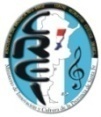 ESCUELA PROVINCIAL DE MÚSICA Nº 9902 CREISECUNDARIA - BACHILLERATO EN MÚSICA